СПРАВКА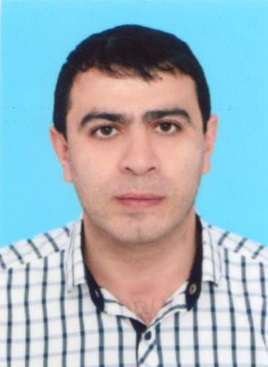 Маргарян Спартак ГагиковичТРУДОВАЯ ДЕЯТЕЛЬНОСТЬКонтактные телефоны: моб.: +7 (918) 940-50-60Дата рождения15 августа 1986 годаМесто рожденияс. Мурджахет, Ахалкалакского района, Грузинской ССРАдрес постоянной регистрацииКраснодарский край, Тбилисский район,х. Северин, ул. Буденного, 49Образование (когда и какие учеб. заведения закончил) Высшее, Автономная некоммерческая организация «Кубанский институт международного предпринимательства и менеджмента», 2009 годСпециальность по образованиюЭкономист – финансы и кредитУченая степеньнетНахождение в статусе депутатавыборных органов2019 год депутат четвертого созыва Тбилисского сельского поселения Тбилисского районаГосударственные наградынетЧленство (участие) в общественных объединениях (организациях, движениях)нетЧленство в партии (год вступления)/беспартийныйб/пПартийная должностьнетГод начала - год окончанияДолжность, место работы26.04.2017г – 23.06.2017г. Начальник участка МАУ «Радуга» Тбилисского сельского поселения Тбилисского района26.06.2017г. и по настоящее время Директор МАУ «Радуга» Тбилисского сельского поселения Тбилисского района